Taller primer corte NO CALIFICABLEResuelva las siguientes operaciones aritméticas, todas las operaciones deben ser resueltas paso a paso: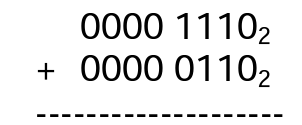 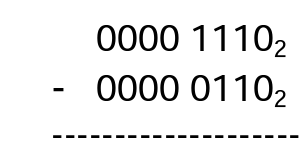 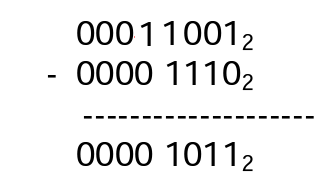 Realice las siguientes operaciones con complemento a 2.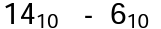 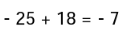 Dado el número 3E400000H del estándar IEEE 754 con precisión simple, exponente en Exceso a  2n-1–1 y mantisa m con 1 bit implícito, signo s, averigüe a qué número representa en base 10. Realice las siguientes operaciones:11111 x 1101 (base 2).14 dividido 2 (base 10 pero hacer el ejercicio todo en binarioRealice la operación con complemento a 2. Dado el número 3E400000H del estándar IEEE 754 con precisión simple, exponente en Exceso a 2n-1–1 y mantisa m con 1 bit implícito, signo s, averigüe a qué número representa en base 10. Se tiene el siguiente código BCD, obténgalo en hexadecimal:0000010010010111